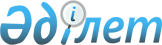 Об утверждении положений некоторых государственных учреждений
					
			Утративший силу
			
			
		
					Постановление акимата Бейнеуского района от 02 февраля 2015 года № 8. Зарегистрировано Департаментом юстиции Мангистауской области от 06 марта 2015 года № 2628. Утратило силу постановлением акимата Бейнеуского района Мангистауской области от 24 мая 2016 года № 77      Сноска. Утратило силу постановлением акимата Бейнеуского района Мангистауской области от 24.05.2016 № 77 (вводится в действие со дня принятия)

      Примечание РЦПИ.

      В тексте документа сохранена пунктуация и орфография оригинала.

      В соответствии со статьей 31 Закона Республики Казахстан от 23 января 2001 года "О местном государственном управлении и самоуправлении в Республике Казахстан" акимат Бейнеуского района ПОСТАНОВЛЯЕТ:

      1. Утвердить:

      Положение государственного учреждения "Бейнеуский районный отдел регистрации актов гражданского состояния" (приложение 1);

      Положение государственного учреждения "Бейнеуский районный отдел строительства" (приложение 2);

      Положение государственного учреждения "Бейнеуский районный отдел культуры, физической культуры и спорта" (приложение 3);

      Положение государственного учреждения "Бейнеуский районный отдел архитектуры и градостроительства" (приложение 4);

      Положение государственного учреждения "Бейнеуский районный отдел внутренней политики и развития языков" (приложение 5).

      2. Государственному учреждению "Аппарат акима Бейнеуского района" (далее – аппарат) обеспечить официальное опубликование настоящего постановления в информационно – правовой системе "Әділет" и в средствах массовой информации, размещение на интернет – ресурсе районного акимата.

      3. Контроль за исполнением настоящего постановления возложить на руководителя аппарата У.Амирханову.

      4. Настоящее постановление вступает в силу со дня государственной регистрации в органах юстиции и вводится в действие по истечении десяти календарных дней после дня его первого официального опубликования.

 ПОЛОЖЕНИЕ
Государственного учреждения "Бейнеуский районный отдел регистрации актов гражданского состояния"
1. Общие положения      1. Государственное учреждение "Бейнеуский районный отдел регистрации актов гражданского состояния" является государственным органом Республики Казахстан, осуществляющим государственную регистрацию актов гражданского состояния.

      2. Государственное учреждение "Бейнеуский районный отдел регистрации актов гражданского состояния" осуществляет свою деятельность в соответствии с Конституцией и законами Республики Казахстан, актами Президента и Правительства Республики Казахстан, иными нормативными правовыми актами, а также настоящим Положением.

      3. Государственное учреждение "Бейнеуский районный отдел регистрации актов гражданского состояния" является юридическим лицом в организационно – правовой форме государственного учреждения, имеет печати и штампы со своим наименованием на государственном языке, бланки установленного образца, а также в соответствии с законодательством Республики Казахстан счета в органах казначейства.

      4. Государственное учреждение "Бейнеуский районный отдел регистрации актов гражданского состояния" вступает в гражданско–правовые отношения от собственного имени.

      5. Государственное учреждение "Бейнеуский районный отдел регистрации актов гражданского состояния" имеет право выступать стороной гражданско–правовых отношений от имени государства, если оно уполномочено на это в соответствии с законодательством.

      6. Государственное учреждение "Бейнеуский районный отдел регистрации актов гражданского состояния" по вопросам своей компетенции в установленном законодательством порядке принимает решения, оформляемые приказами руководителя государственного учреждения "Бейнеу аудандық азаматтық хал актілерін тіркеу бөлімі" и другими актами, предусмотренными законодательством Республики Казахстан.

      7. Структура и лимит штатной численности государственного учреждения "Бейнеуский районный отдел регистрации актов гражданского состояния" утверждаются в соответствии с действующим законодательством.

      8. Местонахождение юридического лица: 130100, Республика Казахстан, Мангистауская область, Бейнеуский район, село Бейнеу, здание "Ұстаздар үйі".

      9. Полное наименование государственного органа – государственное учреждение "Бейнеуский районный отдел регистрации актов гражданского состояния".

      10. Учредителем государственного учреждения "Бейнеуский районный отдел регистрации актов гражданского состояния" является акимат Бейнеуского района.

      11. Настоящее Положение является учредительным документом государственного учреждения "Бейнеуский районный отдел регистрации актов гражданского состояния".

      12. Финансирование деятельности государственного учреждения "Бейнеуский районный отдел регистрации актов гражданского состояния" осуществляется из местного бюджета.

      13. Государственному учреждению "Бейнеуский районный отдел регистрации актов гражданского состояния" запрещается вступать в договорные отношения с субъектами предпринимательства на предмет выполнения обязанностей, являющихся функциями государственного учреждения "Бейнеуский районный отдел регистрации актов гражданского состояния".

      Если государственному учреждению "Бейнеуский районный отдел регистрации актов гражданского состояния" законодательными актами предоставлено право осуществлять приносящую доходы деятельность, то доходы, полученные от такой деятельности, направляются в доход государственного бюджета.

      14. Режим работы государственного учреждения "Бейнеуский районный отдел регистрации актов гражданского состояния" определяется государственным учреждением "Бейнеуский районный отдел регистрации актов гражданского состояния" самостоятельно в соответствии с требованиями действующего законодательства Республики Казахстан.

 2. Миссия, основные задачи, функции, права и обязанности государственного учреждения "Бейнеуский районный отдел регистрации актов гражданского состояния"      15.Миссия государственного учреждения "Бейнеуский районный отдел регистрации актов гражданского состояния":

      Проведение государственной политики в сфере государственной защиты брака (супружества) и семьи, материнства, отцовства и детства.

      16. Основные задачи государственного учреждения "Бейнеуский районный отдел регистрации актов гражданского состояния":

      государственная регистрация актов гражданского состояния;

      ведение информационной системы записей актов гражданского состояния;

      оказание информационных услуг по государственной регистрации актов гражданского состояния.

      17. Функции государственного учреждения "Бейнеуский районный отдел регистрации актов гражданского состояния":

      1) государственная регистрация рождения, в том числе внесение изменений, дополнений и исправлений в записи актов гражданского состояния;

      2) государственная регистрация заключения брака (супружества), в том числе внесение изменений, дополнений и исправлений в записи актов гражданского состояния;

      3) выдача повторных свидетельств или справок о государственной регистрации актов гражданского состояния;

      4) государственная регистрация установления отцовства, в том числе внесение изменений, дополнений и исправлений в записи актов гражданского состояния;

      5) государственная регистрация перемены имени, отчества, фамилии, в том числе внесение изменений, дополнений и исправлений в записи актов гражданского состояния;

      6) восстановление записей актов гражданского состояния;

      7) государственная регистрация смерти, в том числе внесение изменений, дополнений и исправлений в записи актов гражданского состояния;

      8) государственная регистрация усыновления (удочерения), в том числе внесение изменений, дополнений и исправлений в записи актов гражданского состояния;

      9) государственная регистрация расторжения брака (супружества), в том числе внесение изменений, дополнений и исправлений в записи актов гражданского состояния.

      Государственное учреждение "Бейнеуский районный отдел регистрации актов гражданского состояния" осуществляет иные функций, предусмотренные законодательством Республики Казахстан.

      18. Права и обязанности:

      государственное учреждение "Бейнеуский районный отдел регистрации актов гражданского состояния" имеет права:

      1) приобретать и осуществлять имущественные и личные неимущественные права;

      2) использовать средства на осуществление предусмотренных в настоящем положении целей;

      3) быть истцом и ответчиком в суде;

      4) осуществлять иные права, не противоречащие законодательству Республики Казахстан.

      Государственное учреждение "Бейнеуский районный отдел регистрации актов гражданского состояния" обязано:

      1) соблюдать законодательство Республики Казахстан;

      2) в установленном порядке уплачивать налоги и другие обязательные платежи в бюджет;

      3) нести ответственность в соответствии с законодательными актами Республики Казахстан.

 3. Организация деятельности государственного учреждения "Бейнеуский районный отдел регистрации актов гражданского состояния"      19. Руководство государственным учреждением "Бейнеуский районный отдел регистрации актов гражданского состояния" осуществляется первым руководителем, который несет персональную ответственность за выполнение возложенных на государственное учреждение "Бейнеуский районный отдел регистрации актов гражданского состояния" задач и осуществление им своих функций.

      20. Первого руководителя государственного учреждения "Бейнеуский районный отдел регистрации актов гражданского состояния" назначает на должность и освобождает от должности аким Бейнеуского района в соответствий с законодательством Республики Казахстан.

      21. Полномочия первого руководителя государственного учреждения "Бейнеуский районный отдел регистрации актов гражданского состояния":

      1) определяет обязанности работников государственного учреждения "Бейнеуский районный отдел регистрации актов гражданского состояния";

      2) назначает на должности и освобождает от должностей работников государственного учреждения "Бейнеуский районный отдел регистрации актов гражданского состояния";

      3) в установленном законодательством порядке осуществляет поощрение работников государственного учреждения "Бейнеуский районный отдел регистрации актов гражданского состояния";

      4) в установленном законодательством порядке налагает дисциплинарные взыскания на работников государственного учреждения "Бейнеуский районный отдел регистрации актов гражданского состояния";

      5) в пределах своей компетенции издает обязательные для исполнения работниками государственного учреждения "Бейнеуский районный отдел регистрации актов гражданского состояния" приказы, дает указания, подписывает служебную документацию;

      6) представляет интересы государственного учреждения "Бейнеуский районный отдел регистрации актов гражданского состояния" во взаимоотношениях с государственными органами, организациями и гражданами.

      Первый руководитель государственного учреждения "Бейнеуский районный отдел регистрации актов гражданского состояния" несет персональную ответственность за организацию противодействия коррупции в государственном учреждении "Бейнеуский районный отдел регистрации актов гражданского состояния".

      К ведению первого руководителя государственного учреждения "Бейнеуский районный отдел регистрации актов гражданского состояния" законодательством Республики Казахстан может быть отнесено решение иных вопросов.

      Исполнение полномочий первого руководителя государственного учреждения "Бейнеуский районный отдел регистрации актов гражданского состояния" в период его отсутствия осуществляется лицом, его заменяющим в соответствии с действующим законодательством.

 4. Имущество государственного учреждения "Бейнеуский районный отдел регистрации актов гражданского состояния"      22. Государственное учреждение "Бейнеуский районный отдел регистрации актов гражданского состояния" может иметь на праве оперативного управления обособленное имущество в случаях, предусмотренных законодательством.

      Имущество государственного учреждения "Бейнеуский районный отдел регистрации актов гражданского состояния" формируется за счет имущества, переданного ему собственником, а также имущества (включая денежные доходы), приобретенного в результате собственной деятельности и иных источников, не запрещенных законодательством Республики Казахстан.

      23. Имущество, закрепленное за государственным учреждением "Бейнеуский районный отдел регистрации актов гражданского состояния" относится к коммунальной собственности.

      24. Государственное учреждение "Бейнеуский районный отдел регистрации актов гражданского состояния" не вправе самостоятельно отчуждать или иным способом распоряжаться закрепленным за ним имуществом и имуществом, приобретенным за счет средств, выданных ему по плану финансирования, если иное не установлено законодательством.

 5. Порядок внесения изменений и дополнений в Положение      25. Внесение изменений и дополнений в Положение производится постановлением акимата Бейнеуского района.

      Внесенные изменения и дополнения в Положение регистрируются в соответствии с законодательством Республики Казахстан.

 6. Реорганизация и ликвидация государственного учреждения "Бейнеуский районный отдел регистрации актов гражданского состояния"      27. Реорганизация и ликвидация государственного учреждения "Бейнеуский районный отдел регистрации актов гражданского состояния" осуществляются в соответствии с законодательством Республики Казахстан.

 ПОЛОЖЕНИЕ
Государственное учреждение "Бейнеуский районный отдел строительства"
1. Общие положения      1. Государственное учреждение "Бейнеуский районный отдел строительства" является государственным органом, осуществляющим руководство в сфере строительства.

      2. Государственное учреждение "Бейнеуский районный отдел строительства" осуществляет свою деятельность в соответствии с Конституцией и законами Республики Казахстан, актами Президента и Правительства Республики Казахстан, иными нормативными правовыми актами, а также настоящим Положением.

      3. Государственное учреждение "Бейнеуский районный отдел строительства" является юридическим лицом в организационно-правовой форме государственного учреждения, имеет печати и штампы со своим наименованием на государственном языке, бланки установленного образца, а также в соответствии с законодательством Республики Казахстан счета в органах казначейства.

      4. Государственное учреждение "Бейнеуский районный отдел строительства" вступает в гражданско-правовые отношения от собственного имени.

      5. Государственное учреждение "Бейнеуский районный отдел строительства" имеет право выступать стороной гражданско-правовых отношений от имени государства, если оно уполномочено на это в соответствии с законодательством.

      6. Государственное учреждение "Бейнеуский районный отдел строительства" по вопросам своей компетенции в установленном законодательством порядке принимает решения, оформляемые приказами руководителя государственного учреждения "Бейнеуский районный отдел строительства" и другими актами, предусмотренными законодательством Республики Казахстан.

      7. Структура и лимит штатной численности государственного учреждения "Бейнеуский районный отдел строительства" утверждаются в соответствии с действующим законодательством.

      8. Местонахождение юридического лица: 130100, Республика Казахстан, Мангистауская область, Бейнеуский район, село Бейнеу, улица Д.Тәжіұлы, здание районного акимата.

      9. Полное наименование государственного органа - государственное учреждение "Бейнеуский районный отдел строительства".

      10. Учредителем государственного учреждения "Бейнеуский районный отдел строительства" является акимат Бейнеуского района.

      11. Настоящее положение является учредительным документом государственного учреждения "Бейнеуский районный отдел строительства".

      12. Финансирование деятельности государственного учреждения "Бейнеуский районный отдел строительства" осуществляется из местного бюджета.

      13. Государственному учреждению "Бейнеуский районный отдел строительства" запрещается вступать в договорные отношения с субъектами предпринимательства на предмет выполнения обязанностей, являющихся функциями государственного учреждения "Бейнеуский районный отдел строительства".

      Если законодательными актами государственному учреждению "Бейнеуский районный отдел строительства" предоставлено право, осуществлять приносящую доход деятельность, то доходы полученные от такой деятельности, направляются в доход государственного бюджета.

      14. Режим работы определяется государственным учреждением "Бейнеуский районный отдел строительства" самостоятельно в соответствии с требованиями действующего законодательства Республики Казахстан.

 2. Миссия, основные задачи, функции, права и обязанности государственного учреждения "Бейнеуский районный отдел строительства"      15. Миссия государственного учреждения "Бейнеуский районный отдел строительства":

      Регулирование отношений, возникающих между государственными органами, физическими и юридическими лицами в процессе осуществления строительной деятельности, формирование полноценной среды обитания и жизнедеятельности человека, устойчивое развитие населенных пунктов и межселенных территорий в соответствии с законодательством Республики Казахстана.

      16. Основные задачи государственного учреждения "Бейнеуский районный отдел строительства":

      Координация работ в сфере строительной деятельности.

      17. Функции государственного учреждения "Бейнеуский районный отдел строительства":

      1) обеспечение государственных и общественных интересов в сфере строительства;

      2) информирование населения о планируемой застройке территории;

      3) выступление заказчиком по строительству, реконструкции и ремонту объектов районной коммунальной собственности и объектов социального назначения;

      4) подготовка необходимых документов на проектирование и(или) строительство объектов, проведение по ним конкурсов государственных закупок;

      5) организация работ по строительству водопроводов, очистных сооружений, тепловых и электрических сетей и других объектов транспортной и инженерной инфраструктуры, жилья коммунального жилищного фонда района, а также объектов, строящихся за счет государственного бюджета;

      6) осуществление в интересах местного государственного управления иных функций, возлагаемых на государственного учреждения "Бейнеуский районный отдел строительства" с законодательством Республики Казахстан.

      18. Права и обязанности государственного учреждения "Бейнеуский районный отдел строительства":

      Государственное учреждение "Бейнеуский районный отдел строительства" имеет право:

      1) приобретать и осуществлять имущественные и личные неимущественные права;

      2) использовать средства на осуществление предусмотренных в положении целей;

      3)быть истцом и ответчиком в суде;

      4) осуществлять иные права, не противоречащие законодательству Республики Казахстан.

      Государственное учреждение "Бейнеуский районный отдел строительства" обязано:

      1) соблюдать законодательство Республики Казахстан;

      2) в установленном порядке уплачивать налоги и другие обязательные платежи в бюджет;

      3) нести ответственность в соответствии с законодательными актами Республики Казахстан.

 3. Организация деятельности государственного учреждения "Бейнеуский районный отдел строительства"      19. Руководство государственным учреждением "Бейнеуский районный отдел строительства" осуществляется первым руководителем, который несет персональную ответственность за выполнение возложенных на государственное учреждение "Бейнеуский районный отдел строительства" задач и осуществление им своих функций.

      20. Первого руководителя государственного учреждения "Бейнеуский районный отдел строительства" назначает на должность и освобождает от должности аким Бейнеуского района в соответствии с законодательством Республики Казахстан.

      21. Полномочия первого руководителя государственного учреждения "Бейнеуский районный отдел строительства":

      1) определяет обязанности работников государственного учреждения "Бейнеуский районный отдел строительства";

      2) назначает на должности и освобождает от должностей работников государственного учреждения "Бейнеуский районный отдел строительства";

      3) в установленном законодательством порядке осуществляет поощрение сотрудников государственного учреждения "Бейнеуский районный отдел строительства";

      4) в установленном законодательством порядке налагает дисциплинарные взыскания на сотрудников государственного учреждения "Бейнеуский районный отдел строительства";

      5) в пределах своей компетенции издает обязательные для исполнения работниками государственного учреждения "Бейнеуский районный отдел строительства" приказы, дает указания, подписывает служебную документацию;

      6) представляет государственное учреждение "Бейнеуский районный отдел строительства" в государственных органах и иных организациях.

      Первый руководитель государственного учреждения "Бейнеуский районный отдел строительства" несет персональную ответственность за организацию противодействия коррупции в государственном учреждении "Бейнеуский районный отдел строительства".

      К ведению первого руководителя государственного учреждения "Бейнеуский районный отдел строительства" законодательством Республики Казахстан может быть отнесено решение иных вопросов.

      Исполнение полномочий первого руководителя государственного учреждения "Бейнеуский районный отдел строительства" в период его отсутствия осуществляется лицом, его заменяющим в соответствии с действующим законодательством.

 4. Имущество государственного учреждения "Бейнеуский районный отдел строительства"      22. Государственное учреждение "Бейнеуский районный отдел строительства" может иметь на праве оперативного управления обособленное имущество в случаях, предусмотренных законодательством.

      Имущество государственного учреждения "Бейнеуский районный отдел строительства" формируется за счет имущества, переданного ему собственником, а также имущества (включая денежные доходы), приобретенного в результате собственной деятельности и иных источников, не запрещенных законодательством Республики Казахстан.

      23. Имущество закрепленное за государственным учреждением "Бейнеуский районный отдел строительства", относится к коммунальной собственности.

      24. Государственное учреждение "Бейнеуский районный отдел строительства" не вправе самостоятельно отчуждать или иным способом распоряжаться закрепленным за ним имуществом и имуществом, приобретенным за счет средств, выданных ему по плану финансирования, если иное не установлено законодательством.

 5. Порядок внесения изменений и дополнений в Положение      25. Внесение изменений и дополнений в Положение производится постановлением акимата Бейнеуского района.

      26. Внесенные изменения и дополнения в Положение регистрируются в соответствии с законодательством Республики Казахстан.

 6. Реорганизация и ликвидация государственного учреждения "Бейнеуский районный отдел строительства"      27. Реорганизация и ликвидация государственного учреждения "Бейнеуский районный отдел строительства" осуществляются в соответствии с законодательством Республики Казахстан.

 ПОЛОЖЕНИЕ
Государственного учреждения "Бейнеуский районный отдел культуры, физической культуры и спорта"
1. Общие положения      1. Государственное учреждение "Бейнеуский районный отдел культуры, физической культуры и спорта" является государственным органом, осуществляющим руководство в сфере культуры, физической культуры и спорта.

      2. Государственное учреждение "Бейнеуский районный отдел культуры, физической культуры и спорта" осуществляет свою деятельность в соответствии с Конституцией и законами Республики Казахстан, актами Президента и Правительства Республики Казахстан, иными нормативными правовыми актами, а также настоящим Положением.

      3. Государственное учреждение "Бейнеуский районный отдел культуры, физической культуры и спорта" является юридическим лицом в организационно-правовой форме государственного учреждения, имеет печати и штампы со своим наименованием на государственном языке, бланки установленного образца, а также в соответствии с законодательством Республики Казахстан счета в органах казначейства.

      4. Государственное учреждение "Бейнеуский районный отдел культуры, физической культуры и спорта" вступает в гражданско-правовые отношения от собственного имени.

      5. Государственное учреждение "Бейнеуский районный отдел культуры, физической культуры и спорта" имеет право выступать стороной гражданско-правовых отношений от имени государства, если оно уполномочено на это в соответствии с законодательством.

      6. Государственное учреждение "Бейнеуский районный отдел культуры, физической культуры и спорта" по вопросам своей компетенции в установленном законодательством порядке принимает решения, оформляемые приказами руководителя государственного учреждения "Бейнеуский районный отдел культуры, физической культуры и спорта" и другими актами, предусмотренными законодательством Республики Казахстан.

      7. Структура и лимит штатной численности государственного учреждения "Бейнеуский районный отдел культуры, физической культуры и спорта" утверждаются в соответствии с действующим законодательством.

      8. Местонахождение юридического лица: 130100, Республика Казахстан, Мангистауская область, Бейнеуский район, село Бейнеу, улица Д.Тәжіұлы, здание районного акимата.

      9. Полное наименование государственного органа - государственное учреждение "Бейнеуский районный отдел культуры, физической культуры и спорта".

      10. Учредителем государственного учреждения "Бейнеуский районный отдел культуры, физической культуры и спорта" является акимат Бейнеуского района.

      11. Настоящее положение является учредительным документом государственного учреждения "Бейнеуский районный отдел культуры, физической культуры и спорта".

      12. Финансирование деятельности государственного учреждения "Бейнеуский районный отдел культуры, физической культуры и спорта" осуществляется из местного бюджета.

      13. Государственному учреждению "Бейнеуский районный отдел культуры, физической культуры и спорта" запрещается вступать в договорные отношения с субъектами предпринимательства на предмет выполнения обязанностей, являющихся функциями государственного учреждения "Бейнеуский районный отдел культуры, физической культуры и спорта".

      Если государственному учреждению "Бейнеуский районный отдел культуры, физической культуры и спорта" предоставлено право, осуществлять приносящую доходы деятельность, то доходы полученные от такой деятельности, направляются в доход государственного бюджета.

      14. Режим работы государственного учреждения "Бейнеуский районный отдел культуры, физической культуры и спорта" определяется государственным учреждением "Бейнеуский районный отдел культуры, физической культуры и спорта" самостоятельно в соответствии с требованиями действующего законодательства Республики Казахстан.

 2. Миссия, основные задачи, функции, права и обязанности государственного учреждения "Бейнеуский районный отдел культуры, физической культуры и спорта"      15. Миссия государственного учреждения "Бейнеуский районный отдел культуры, физической культуры и спорта":

      Реализация государственной политики в сферах культуры, физической культуры и спорта.

      16. Основные задачи государственного учреждения "Бейнеуский районный отдел культуры, физической культуры и спорта":

      1) организация мероприятий, направленных на возрождение, сохранение, развитие и распространение культуры народа Республики Казахстан;

      2) патриотическое и эстетическое воспитания граждан путем приобщения к ценностям национальной и мировой культуры;

      3) обеспечение свободного доступа к культурным ценностям;

      4) укрепление материально-технической базы государственных организаций культуры;

      5) обеспечение поддержки талантливых личностей;

      6) проведение мероприятий по недопущению в сфере культуры пропаганды или агитации насильственного изменения конституционного строя, нарушения целостности Республики Казахстан, подрыва безопасности государства, войны, социального, расового, национального, религиозного, сословного и родового превосходства, а также культа жестокости и насилия;

      7) формирование международного сотрудничества в сфере культуры;

      8) проведение спортивно-массовых мероприятий;

      9) развитие национальных, технических и прикладных видов спорта;

      10) поддержка и стимулирование физической культуры и спорта;

      11) развитие физической культуры и спорта.

      17. Функции государственного учреждения "Бейнеуский районный отдел культуры, физической культуры и спорта":

      1) координация деятельности государственных организации культуры района в сферах театрального, музыкального и киноискусства, библиотечного и музейного дела, культурно-досуговых работ;

      2) организация работ по учету, охране и использованию памятников истории, материальной и духовной культуры местного значения;

      3) проведение зрелищных культурно-массовых мероприятий, а также смотров, фестивалей и конкурсов среди любительских творческих объединений;

      4) проведение аттестацию государственных организаций культуры района;

      5) в пределах своей компетенции осуществление управления коммунальной собственностью в сфере культуры;

      6) создание условий для занятий спортом физических лиц по месту жительства и в местах их массового отдыха;

      7) проведение и организация спортивно-массовых и физкультурно-оздоровительных мероприятий по видам спорта;

      8) обеспечение подготовку районных сборных команд по видам спорта и их участие на областных, республиканских и международных спортивных соревнованиях;

      9) обеспечение развития массового спорта и национальных видов спорта на территории района;

      10) координация деятельности физкультурно-спортивных организаций на территории района;

      11) организация работ по присваиванию спортсменам спортивных разрядов: спортсмен 2 разряда, спортсмен 3 разряда, спортсмен 1 юношеского разряда, спортсмен 2 юношеского разряда, спортсмен 3 юношеского разряда;

      12) организация работ по присваиванию квалификационных категорий: тренер высшего уровня квалификации второй категории, тренер среднего уровня квалификации второй категории, методист высшего уровня квалификации второй категории, методист среднего уровня квалификации второй категории, инструктор-спортсмен высшего уровня квалификации второй категории, спортивный судья;

      13) формирование единого календаря спортивно-массовых мероприятий;

      14) проведение работ по сбору и анализу информаций по развитию физической культуры и спорта;

      15) формирование районных списков сборных команд по видам спорта;

      16) организация медицинского обеспечения официальных физкультурных и спортивных мероприятий;

      17) содействие в доступности населению спортивных сооружений на территории района;

      18) оказание методической и консультативной помощи спортивным организациям;

      19) пропаганда достижений в сфере физической культуры и спорта и принципов здорового образа жизни;

      20) координация работ спортивных клубов и секций;

      21) осуществление в интересах местного государственного управления иных функций, возлагаемых на государственное учреждение "Бейнеуский районный отдел культуры, физической культуры и спорта" законодательством Республики Казахстан.

      18. Права и обязанности:

      государственное учреждение "Бейнеуский районный отдел культуры, физической культуры и спорта" имеет права:

      1) приобретать и осуществлять имущественные и личные неимущественные права;

      2) использовать средства на осуществление предусмотренных в положении целей;

      3) быть истцом и ответчиком в суде;

      4) осуществлять иные права, не противоречащие законодательству Республики Казахстан.

      Государственное учреждение "Бейнеуский районный отдел культуры, физической культуры и спорта" обязано:

      1) соблюдать законодательство Республики Казахстан;

      2) в установленном порядке уплачивать налоги и другие обязательные платежи в бюджет;

      3) нести ответственность в соответствии с законодательными актами Республики Казахстан.

 3. Организация деятельности государственного учреждения "Бейнеуский районный отдел культуры, физической культуры и спорта"      19. Руководство государственным учреждением "Бейнеуский районный отдел культуры, физической культуры и спорта" осуществляется первым руководителем, который несет персональную ответственность за выполнение возложенных на государственное учреждение "Бейнеуский районный отдел культуры, физической культуры и спорта" задач и осуществление им своих функций.

      20. Первого руководителя государственного учреждения "Бейнеуский районный отдел культуры, физической культуры и спорта" назначает на должность и освобождает от должности аким Бейнеуского района в соответствии с законодательством Республики Казахстан.

      21. Полномочия первого руководителя государственного учреждения "Бейнеуский районный отдел культуры, физической культуры и спорта":

      1) определяет обязанности работников государственного учреждения "Бейнеуский районный отдел культуры, физической культуры и спорта";

      2) назначает на должности и освобождает от должностей работников государственного учреждения "Бейнеуский районный отдел культуры, физической культуры и спорта";

      3) в установленном законодательством порядке осуществляет поощрение сотрудников государственного учреждения "Бейнеуский районный отдел культуры, физической культуры и спорта";

      4) в установленном законодательством порядке налагает дисциплинарные взыскания на сотрудников государственного учреждения "Бейнеуский районный отдел культуры, физической культуры и спорта";

      5) в пределах своей компетенции издает обязательные для исполнения работниками государственного учреждения "Бейнеуский районный отдел культуры, физической культуры и спорта" приказы, дает указания, подписывает служебную документацию;

      6) представляет интересы государственного учреждения "Бейнеуский районный отдел культуры, физической культуры и спорта" во взаимоотношениях с государственными органами, организациями и гражданами.

      Первый руководитель государственного учреждения "Бейнеуский районный отдел культуры, физической культуры и спорта" несет персональную ответственность за организацию противодействия коррупции в государственном учреждении "Бейнеуский районный отдел культуры, физической культуры и спорта".

      К ведению первого руководителя государственного учреждения "Бейнеуский районный отдел культуры, физической культуры и спорта" законодательством Республики Казахстан может быть отнесено решение иных вопросов.

      Исполнение полномочий первого руководителя государственного учреждения "Бейнеуский районный отдел культуры, физической культуры и спорта" в период его отсутствия осуществляется лицом, его заменяющим в соответствии с действующим законодательством.

 4. Имущество государственного учреждения "Бейнеуский районный отдел культуры, физической культуры и спорта"      22. Государственное учреждение "Бейнеуский районный отдел культуры, физической культуры и спорта" может иметь на праве оперативного управления обособленное имущество в случаях, предусмотренных законодательством.

      Имущество государственного учреждения "Бейнеуский районный отдел культуры, физической культуры и спорта" формируется за счет имущества, переданного ему собственником, а также имущества (включая денежные доходы), приобретенного в результате собственной деятельности и иных источников, не запрещенных законодательством Республики Казахстан.

      23. Имущество, закрепленное за государственным учреждением "Бейнеуский районный отдел культуры, физической культуры и спорта" относится к коммунальной собственности.

      24. Государственное учреждение "Бейнеуский районный отдел культуры, физической культуры и спорта" не вправе самостоятельно отчуждать или иным способом распоряжаться закрепленным за ним имуществом и имуществом, приобретенным за счет средств, выданных ему по плану финансирования, если иное не установлено законодательством.

 5. Порядок внесения изменений и дополнений в Положение      25. Внесение изменений и дополнений в Положение производится постановлением акимата Бейнеуского района.

      26. Внесенные изменения и дополнения в Положение регистрируются в соответствии с законодательством Республики Казахстан.

 6. Реорганизация и ликвидация государственного учреждения "Бейнеуский районный отдел культуры, физической культуры и спорта"      27. Реорганизация и ликвидация государственного учреждения "Бейнеуский районный отдел культуры, физической культуры и спорта" осуществляются в соответствии с законодательством Республики Казахстан.

 ПОЛОЖЕНИЕ
Государственное учреждение "Бейнеуский районный отдел архитектуры и градостроительства"
1. Общие положения      1. Государственное учреждение "Бейнеуский районный отдел архитектуры и градостроительства" является государственным органом, осуществляющим руководство в сфере архитектуры и градостроительства.

      2. Государственное учреждение "Бейнеуский районный отдел архитектуры и градостроительства" осуществляет свою деятельность в соответствии с Конституцией и законами Республики Казахстан, актами Президента и Правительства Республики Казахстан, иными нормативными правовыми актами, а также настоящим Положением.

      3. Государственное учреждение "Бейнеуский районный отдел архитектуры и градостроительства" является юридическим лицом в организационно-правовой форме государственного учреждения, имеет печати и штампы со своим наименованием на государственном языке, бланки установленного образца, а также в соответствии с законодательством Республики Казахстан счета в органах казначейства.

      4. Государственное учреждение "Бейнеуский районный отдел архитектуры и градостроительства" вступает в гражданско-правовые отношения от собственного имени.

      5. Государственное учреждение "Бейнеуский районный отдел архитектуры и градостроительства" имеет право выступать стороной гражданско-правовых отношений от имени государства, если оно уполномочено на это в соответствии с законодательством.

      6. Государственное учреждение "Бейнеуский районный отдел архитектуры и градостроительства" по вопросам своей компетенции в установленном законодательством порядке принимает решения, оформляемые приказами руководителя государственного учреждения "Бейнеуский районный отдел архитектуры и градостроительства" и другими актами, предусмотренными законодательством Республики Казахстан.

      7. Структура и лимит штатной численности государственного учреждения "Бейнеуский районный отдел архитектуры и градостроительства" утверждаются в соответствии с действующим законодательством.

      8. Местонахождение юридического лица: 130100, Республика Казахстан, Мангистауская область, Бейнеуский район, село Бейнеу, улица Д.Тәжіұлы, здание районного акимата.

      9. Полное наименование государственного органа - государственное учреждение "Бейнеуский районный отдел архитектуры и градостроительства".

      10. Учредителем государственного учреждения "Бейнеуский районный отдел архитектуры и градостроительства" является акимат Бейнеуского района.

      11. Настоящее положение является учредительным документом государственного учреждения "Бейнеуский районный отдел архитектуры и градостроительства".

      12. Финансирование деятельности государственного учреждения "Бейнеуский районный отдел архитектуры и градостроительства" осуществляется из местного бюджета.

      13. Государственному учреждению "Бейнеуский районный отдел архитектуры и градостроительства" запрещается вступать в договорные отношения с субъектами предпринимательства на предмет выполнения обязанностей, являющихся функциями государственного учреждения "Бейнеуский районный отдел архитектуры и градостроительства".

      Если законодательными актами государственному учреждению "Бейнеуский районный отдел архитектуры и градостроительства" предоставлено право, осуществлять приносящую доход деятельность, то доходы полученные от такой деятельности, направляются в доход государственного бюджета.

      14. Режим работы определяется государственным учреждением "Бейнеуский районный отдел архитектуры и градостроительства" самостоятельно в соответствии с требованиями действующего законодательства Республики Казахстан.

 2. Миссия, основные задачи, функции, права и обязанности государственного учреждения "Бейнеуский районный отдел архитектуры и градостроительства"      15. Миссия государственного учреждения "Бейнеуский районный отдел архитектуры и градостроительства":

      Регулирование отношений, возникающих между государственными органами, физическими и юридическими лицами в процессе осуществления строительной деятельности, формирование полноценной среды обитания и жизнедеятельности человека, устойчивое развитие населенных пунктов и межселенных территорий в соответствии с законодательством Республики Казахстана.

      16. Основные задачи государственного учреждения "Бейнеуский районный отдел архитектуры и градостроительства":

      Координация работ в сферах архитектурной деятельности и градостроительной деятельности.

      17. Функции государственного учреждения "Бейнеуский районный отдел архитектуры и градостроительства":

      1) обеспечение государственных и общественных интересов в сферах архитектуры и градостроительства;

      2) координация деятельности по реализации, утвержденной в установленном законодательством порядке комплексной схемы градостроительного планирования территории района (проекта районной планировки), генеральных планов сельских населенных пунктов;

      3) предоставление в установленном порядке информаций и (или) сведений для внесения в базу данных государственного градостроительного кадастра;

      4) информирование населения о планируемых градостроительных изменениях;

      5) проведение комплекса работ по строительству, инженерной подготовке территории, благоустройству и озеленению, консервацию строительства незавершенных объектов, постутилизацию объектов районного значения;

      6) регистрация и ведение учета объектов (комплексов), вводимых в эксплуатацию в установленном законодательством Республики Казахстан порядке;

      7) организация сохранения жилищного фонда, коммуникаций, памятников истории и культуры районного значения, контроль за их содержанием (использованием, эксплуатацией);

      8) организация разработки схем градостроительного развития территории района, а также проектов генеральных планов сельских населенных пунктов района;

      9) реализация градостроительных проектов, разрабатываемых для развития утвержденных генеральных планов (схем территориального развития) населенных пунктов;

      10) ведение мониторинга строящихся (намеченных к строительству) объектов и комплексов в порядке, установленном законодательством Республики Казахстан;

      11) выбор земельных участков на подведомственной территории для застройки или иного градостроительного освоения;

      12) принятие решения о реконструкции (перепланировке, переоборудовании, перепрофилировании) помещений существующих зданий;

      13) осуществление в интересах местного государственного управления иных функций, возлагаемых на государственного учреждения "Бейнеуский районный отдел архитектуры и градостроительства" с законодательством Республики Казахстан.

      18. Права и обязанности государственного учреждения "Бейнеуский районный отдел архитектуры и градостроительства":

      Государственное учреждение "Бейнеуский районный отдел архитектуры и градостроительства" имеет право:

      1) приобретать и осуществлять имущественные и личные неимущественные права;

      2) использовать средства на осуществление предусмотренных в настоящем положении целей;

      3) быть истцом и ответчиком в суде;

      4) осуществлять иные права, не противоречащие законодательству Республики Казахстан.

      Государственное учреждение "Бейнеуский районный отдел архитектуры и градостроительства" обязано:

      1) соблюдать законодательство Республики Казахстан;

      2) в установленном порядке уплачивать налоги и другие обязательные платежи в бюджет;

      3) нести ответственность в соответствии с законодательными актами Республики Казахстан.

 3. Организация деятельности государственное учреждение "Бейнеуский районный отдел архитектуры и градостроительства"      19. Руководство государственным учреждением "Бейнеуский районный отдел архитектуры и градостроительства" осуществляется первым руководителем, который несет персональную ответственность за выполнение возложенных на государственное учреждение "Бейнеуский районный отдел архитектуры и градостроительства" задач и осуществление им своих функций.

      20. Первого руководителя государственного учреждения "Бейнеуский районный отдел архитектуры и градостроительства" назначает на должность и освобождает от должности аким Бейнеуского района в соответствии с законодательством Республики Казахстан.

      21. Полномочия первого руководителя государственного учреждения "Бейнеуский районный отдел архитектуры и градостроительства":

      1) определяет обязанности работников государственного учреждения "Бейнеуский районный отдел архитектуры и градостроительства";

      2) назначает на должности и освобождает от должностей работников государственного учреждения "Бейнеуский районный отдел архитектуры и градостроительства";

      3) в установленном законодательством порядке осуществляет поощрение сотрудников государственного учреждения "Бейнеуский районный отдел архитектуры и градостроительства";

      4) в установленном законодательством порядке налагает дисциплинарные взыскания на сотрудников государственного учреждения "Бейнеуский районный отдел архитектуры и градостроительства";

      5) в пределах своей компетенции издает обязательные для исполнения работниками государственного учреждения "Бейнеуский районный отдел архитектуры и градостроительства" приказы, дает указания, подписывает служебную документацию;

      6) представляет государственное учреждение "Бейнеуский районный отдел архитектуры и градостроительства" в государственных органах и иных организациях.

      Первый руководитель государственного учреждения "Бейнеуский районный отдел архитектуры и градостроительства" несет персональную ответственность за организацию противодействия коррупции в государственном учреждении "Бейнеуский районный отдел архитектуры и градостроительства".

      К ведению первого руководителя государственного учреждения "Бейнеуский районный отдел архитектуры и градостроительства" законодательством Республики Казахстан может быть отнесено решение иных вопросов.

      Исполнение полномочий первого руководителя государственного учреждения "Бейнеуский районный отдел архитектуры и градостроительства" в период его отсутствия осуществляется лицом, его заменяющим в соответствии с действующим законодательством.

 4. Имущество государственного учреждения "Бейнеуский районный отдел архитектуры и градостроительства"      22. Государственное учреждение "Бейнеуский районный отдел архитектуры и градостроительства" может иметь на праве оперативного управления обособленное имущество в случаях, предусмотренных законодательством.

      Имущество государственного учреждения "Бейнеуский районный отдел архитектуры и градостроительства" формируется за счет имущества, переданного ему собственником, а также имущества (включая денежные доходы), приобретенного в результате собственной деятельности и иных источников, не запрещенных законодательством Республики Казахстан.

      23. Имущество закрепленное за государственным учреждением "Бейнеуский районный отдел архитектуры и градостроительства", относится к коммунальной собственности.

      24. Государственное учреждение "Бейнеуский районный отдел архитектуры и градостроительства" не вправе самостоятельно отчуждать или иным способом распоряжаться закрепленным за ним имуществом и имуществом, приобретенным за счет средств, выданных ему по плану финансирования, если иное не установлено законодательством.

 5. Порядок внесения изменений и дополнений в Положение      25. Внесение изменений и дополнений в Положение производится постановлением акимата Бейнеуского района.

      26. Внесенные изменения и дополнения в Положение регистрируются в соответствии с законодательством Республики Казахстан.

 6. Реорганизация и ликвидация государственного учреждения "Бейнеуский районный отдел архитектуры и градостроительства"      27. Реорганизация и ликвидация государственного учреждения "Бейнеуский районный отдел архитектуры и градостроительства" осуществляются в соответствии с законодательством Республики Казахстан.

 ПОЛОЖЕНИЕ
Государственного учреждения "Бейнеуский районный отдел внутренней политики и развития языков"
1. Общие положения      1. Государственное учреждение "Бейнеуский районный отдел внутренней политики и развития языков" является государственным органом Республики Казахстан, осуществляющим руководство в сферах внутренней политики, государственной молодежной политики, развития языков, религиозной деятельности, координации работ общественных объединений, политических партий и средств массовой информации, пропаганды государственных символов.

      2. Государственное учреждение "Бейнеуский районный отдел внутренней политики и развития языков" осуществляет свою деятельность в соответствии с Конституцией и законами Республики Казахстан, актами Президента и Правительства Республики Казахстан, иными нормативными правовыми актами, а также настоящим Положением.

      3. Государственное учреждение "Бейнеуский районный отдел внутренней политики и развития языков" является юридическим лицом в организационно-правовой форме государственного учреждения, имеет печати и штампы со своим наименованием на государственном языке, бланки установленного образца, а также в соответствии с законодательством Республики Казахстан счета в органах казначейства.

      4. Государственное учреждение "Бейнеуский районный отдел внутренней политики и развития языков" вступает в гражданско-правовые отношения от собственного имени.

      5. Государственное учреждение "Бейнеуский районный отдел внутренней политики и развития языков" имеет право выступать стороной гражданско-правовых отношений от имени государства, если оно уполномочено на это в соответствии с законодательством.

      6. Государственное учреждение "Бейнеуский районный отдел внутренней политики и развития языков" по вопросам своей компетенции в установленном законодательством порядке принимает решения, оформляемые приказами руководителя государственного учреждения "Бейнеуский районный отдел внутренней политики и развития языков" и другими актами, предусмотренными законодательством Республики Казахстан.

      7. Структура и лимит штатной численности государственного учреждения "Бейнеуский районный отдел внутренней политики и развития языков" утверждаются в соответствии с действующим законодательством.

      8. Местонахождение юридического лица: 130100, Республика Казахстан Мангистауская область, Бейнеуский район, село Бейнеу, улица Д.Тәжіұлы, здание районного акимата.

      9. Полное наименование государственного органа – государственное учреждение "Бейнеуский районный отдел внутренней политики и развития языков".

      10. Учредителем государственного учреждения "Бейнеуский районный отдел внутренней политики и развития языков" является акимат Бейнеуского района.

      11. Настоящее Положение является учредительным документом государственного учреждения "Бейнеуский районный отдел внутренней политики и развития языков".

      12. Финансирование деятельности государственного учреждения "Бейнеуский районный отдел внутренней политики и развития языков" осуществляется из местного бюджета.

      13.Государственному учреждению "Бейнеуский районный отдел внутренней политики и развития языков" запрещается вступать в договорные отношения с субъектами предпринимательства на предмет выполнения обязанностей, являющихся функциями государственного учреждения "Бейнеуский районный отдел внутренней политики и развития языков".

      Если государственному учреждению "Бейнеуский районный отдел внутренней политики и развития языков" законодательными актами предоставлено право осуществлять приносящую доходы деятельность, то доходы, полученные от такой деятельности, направляются в доход государственного бюджета.

      14. Режим работы государственного учреждения "Бейнеуский районный отдел внутренней политики и развития языков" определяется государственным учреждением "Бейнеуский районный отдел внутренней политики и развития языков" самостоятельно в соответствии с требованиями действующего законодательства Республики Казахстан.

 2. Миссия, основные задачи, функции, права и обязанности государственного учреждения "Бейнеуский районный отдел внутренней политики и развития языков"      15. Миссия государственного учреждения "Бейнеуский районный отдел внутренней политики и развития языков":

      Реализация государственной политики в сферах внутренней политики, государственной молодежной политики, развития языков, религиозной деятельности, координации работ общественных объединений, политических партий и средств массовой информации, пропаганды государственных символов на территорий района.

      16. Основные задачи государственного учреждения "Бейнеуский районный отдел внутренней политики и развития языков":

      1) способствование в установлении отношений взаимной терпимости и уважения между гражданами Республики Казахстан, иностранцами и лицами без гражданства, исповедующими религию и не исповедующими ее, а также между различными религиозными объединениями;

      2) защита прав и законных интересов молодежи;

      3) предоставление помощи и социальных услуг молодежи;

      4) реализация социально значимых инициатив молодежи;

      5) реализация государственной информационной политики через средств массовой информации;

      6) обеспечение соблюдения прав и законных интересов политических партий.

      7) осуществления контроля за использованием (установлением, размещением) государственных символов Республики Казахстан на территории района

      8) всемерное развитие государственного языка в Республике Казахстан, укрепление его международного авторитета;

      9) создание всех необходимых организационных, материально-технических условий для свободного и бесплатного овладения государственным языком всеми гражданами Республики Казахстан.

      17. Функций государственного учреждения "Бейнеуский районный отдел внутренней политики и развития языков":

      1) участие в укреплении демократических институтов общества, разъяснение основных приоритетов Стратегии развития Казахстана, ежегодных Посланий Главы государства народу Казахстана;

      2) последовательное осуществление на территории района государственной политики относительно религиозных, неправительственных, молодежных организаций;

      3) осуществление контроля и проверки исполнения законодательства Республики Казахстан о языках в предприятиях и организациях, независимо от их форм собственности, в случаях выявления фактов нарушения законадательства Республики Казахстан о языках выдача рекомендаций об их устранении;

      4) разработка методических, информационно-аналитических материалов по вопросам, относящихся к компетенции государственного учреждения "Бейнеуский районный отдел внутренней политики и развития языков" и приниятие мер к их реализации;

      5) осуществление контроля за соответствием действующему законодательству и политическому курсу Республики Казахстан содержания средств наглядной агитации;

      6) всестороннее изучение, анализ и регулирование общественных процессов, происходящих в районе, проведение социологических исследований, опросов общественного мнения, выявление очагов социальной напряженности, формирование общественного мнения по важнейшим вопросам жизни республики, области, района;

      7) пределах своей компетенции:

      обеспечение деятельности консультативно-совещательных органов по реализации государственной политики в сферах внутренней политики, государственной молодежной политики, развития языков, религиозной деятельности, координации работ общественных объединений, политических партий и средств массовой информации, пропаганды государственных символов;

      содействие развитию молодежных объединений и координация их деятельности;

      8) осуществление работ по формированию информационной базы данных общественно-политических, религиозных, молодежных, неправительственных объединений;

      9) осуществление связей с политическими партиями, национально-культурными объединениями, правозащитными, религиозными и иными общественными организациями;

      10) осуществление разъяснительной работы и информационно-пропагандистских мероприятий по вопросам религии;

      11) осуществление работ по формированию у населения уважительного отношения к государственным символам Республики Казахстан, выработка рекомендаций и предложений по вопросам пропаганды и применения государственных символов;

      12) осуществление работ по семейно-демографическим вопросам;

      13) осуществление в интересах местного государственного управления иных функций, возлагаемых на государственное учреждение "Бейнеуский районный отдел внутренней политики и развития языков" законодательством Республики Казахстан.

      18. Права и обязанности:

      Государственное учреждение "Бейнеуский районный отдел внутренней политики и развития языков" имеет право:

      1) приобретать и осуществлять имущественные и личные неимущественные права;

      2) использовать средства на осуществление предусмотренных в настоящем Положении целей;

      3) быть истцом и ответчиком в суде;

      4) осуществлять иные права, не противоречащие законодательству Республики Казахстан.

      Государственное учреждение "Бейнеуский районный отдел внутренней политики и развития языков" обязано:

      1) соблюдать законодательство Республики Казахстан;

      2) в установленном порядке уплачивать налоги и другие обязательные платежи в бюджет;

      3) нести ответственность в соответствии с законодательными актами Республики Казахстан.

 3. Организация деятельности государственного учреждения "Бейнеуский районный отдел внутренней политики и развития языков"      19. Руководство государственным учреждением "Бейнеуский районный отдел внутренней политики и развития языков" осуществляется первым руководителем, который несет персональную ответственность за выполнение возложенных на государственное учреждение "Бейнеуский районный отдел внутренней политики и развития языков" задач и осуществление им своих функций.

      20.Первого руководителя государственного учреждения "Бейнеуский районный отдел внутренней политики и развития языков" назначает на должность и освобождает от должности аким Бейнеуского района в соответствии с законодательством Республики Казахстан.

      21. Полномочия первого руководителя государственного учреждения "Бейнеуский районный отдел внутренней политики и развития языков": 

      1) определяет обязанности работников государственного учреждения "Бейнеуский районный отдел внутренней политики и развития языков";

      2) назначает на должности и освобождает от должностей работников государственного учреждения "Бейнеуский районный отдел внутренней политики и развития языков";

      3) в установленном законодательством порядке осуществляет поощрения работников государственного учреждения "Бейнеуский районный отдел внутренней политики и развития языков";

      4) в установленном законодательством порядке налагает дисциплинарные взыскания на работников государственного учреждения "Бейнеуский районный отдел внутренней политики и развития языков";

      5) в пределах своей компетенции издает обьязательные для исполнения работниками государственного учреждения "Бейнеуский районный отдел внутренней политики и развития языков" приказы, дает указания, подписывает служебную документацию;

      6) представляет интересы государственного учреждения "Бейнеуский районный отдел внутренней политики и развития языков" во взаимоотношениях с государственными органами, организациями и гражданами.

      Первый руководитель государственного учреждения "Бейнеуский районный отдел внутренней политики и развития языков" несет персональную ответственность за организацию противодействия коррупции в государственном учреждении "Бейнеуский районный отдел внутренней политики и развития языков".

      К ведению первого руководителя государственного учреждения "Бейнеуский районный отдел внутренней политики и развития языков" законодательством Республики Казахстан может быть отнесено решение иных вопросов.

      Исполнение полномочий первого руководителя государственного учреждения "Бейнеуский районный отдел внутренней политики и развития языков" в период его отсутствия осуществляется лицом, его заменяющим в соответствии с действующим законодательством.

 4. Имущество государственного учреждения "Бейнеуский районный отдел внутренней политики и развития языков"      22. Государственное учреждение "Бейнеуский районный отдел внутренней политики и развития языков" может иметь на праве оперативного управления обособленное имущество в случаях, предусмотренных законодательством.

      Имущество государственного учреждения "Бейнеуский районный отдел внутренней политики и развития языков" формируется за счет имущества, переданного ему собственником, а также имущества (включая денежные доходы), приобретенного в результате собственной деятельности и иных источников, не запрещенных законодательством Республики Казахстан.

      23. Имущество, закрепленное за государственным учреждением "Бейнеуский районный отдел внутренней политики и развития языков" относится к коммунальной собственности.

      24. Государственное учреждение "Бейнеуский районный отдел внутренней политики и развития языков" не вправе самостоятельно отчуждать или иным способом распоряжаться закрепленным за ним имуществом и имуществом, приобретенным за счет средств, выданных ему по плану финансирования, если иное не установлено законодательством.

 5. Порядок внесения изменений и дополнений в Положение      25. Внесение изменений и дополнений в Положение производится постановлением акимат Бейнеуского района.

      26. Внесенные изменения и дополнения в Положение регистрируются в соответствии с законодательством Республики Казахстан.

 6. Реорганизация и ликвидация государственного учреждения "Бейнеуский районный отдел внутренней политики и развития языков"      27. Реорганизация и ликвидация государственного учреждения "Бейнеуский районный отдел внутренней политики и развития языков"осуществляются в соответствии с законодательством Республики Казахстан.


					© 2012. РГП на ПХВ «Институт законодательства и правовой информации Республики Казахстан» Министерства юстиции Республики Казахстан
				
      Аким района

Б.Азирханов
Приложение 1
к постановлению акимата
Бейнеуского района № 8
от 2 февраля 2015 годаПриложение 2
к постановлению акимата
Бейнеуского района № 8
от 2 февраля 2015 годаПриложение 3
к постановлению акимата
Бейнеуского района № 8
от 2 февраля 2015 годаПриложение 4
к постановлению акимата
Бейнеуского районного № 8
от 2 февраля 2015 годаПриложение 5
к постановлению акимат
Бейнеуского района № 8
от 2 февраля 2015 года